REGULAMIN GMINNEGO TURNIEJU PIŁKI SIATKOWEJO PUCHAR PRZEWODNICZĄCEGO RADY GMINY CZERMIN – CZERMIN 2018I. ORGANIZATOR: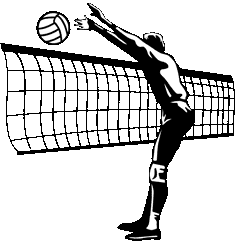 Gminny Ośrodek Kultury w CzerminieSzkoła Podstawowa w CzerminieGimnazjum w CzerminieII. CEL ZAWODÓW:popularyzacja siatkówki wśród społeczeństwa, wyłonienie najlepszej drużyny turnieju,promowanie zdrowego trybu życia,aktywizacja ruchowa społeczności gminy Czermin.III. MIEJSCE I TERMIN ROZGRYWANYCH SPOTKAŃ:11.03.2018 r. (niedziela), godz. 13:30 - zbiórka, 14:00 – rozpoczęcie zawodów, sala gimnastyczna Gimnazjum w Czerminie oraz sala gimnastyczna Szkoły Podstawowej w Czerminie,harmonogram rozgrywek uzależniony jest od ilości zgłoszonych drużyn.IV. UCZESTNICTWO:Turniej przeznaczony jest dla drużyn amatorskich: młodzież starsza oraz dorośli.Uczestnikami Turnieju mogą być wyłącznie amatorzy, tzn. osoby niezgłoszone do rozgrywek w sezonie 2017/2018 we wszystkich kategoriach rozgrywkowych PZPS.Warunkiem uczestnictwa jest złożenie u organizatora listy zawodników z podaniem imienia, nazwiska, daty urodzenia, adresu oraz telefonów kontaktowych.Zawodnicy startują na własną odpowiedzialność i nie mają żadnych przeciwwskazań lekarskich.Warunkiem uczestnictwa jest wypełnienie oświadczenia o stanie zdrowia w przypadku osoby dorosłej.Uczestnicy poniżej 18 roku życia obowiązkowo muszą posiadać pisemną zgodę rodziców lub opiekunów prawnych na udział w turnieju (w przypadku jej braku nie zostaną dopuszczeni do rozgrywek).W skład zespołu może wchodzić min. 6, maks. 10 zawodników.Zawodnik może występować tylko w jednej drużynie.Drużyna winna mieć jednego kapitana, który odpowiada za kontakt z organizatorem oraz za zawodników podczas turnieju. W przypadku drużyn niepełnoletnich za zawodników odpowiada opiekun zespołu. Każda drużyna musi posiadać swoją nazwę.V. ZASADY GRY:System rozgrywania meczy jest zależny od ilości drużyn biorących udział w turnieju i zostanie ustalony po konsultacji z sędziami i kapitanami drużyn przed rozpoczęciem zawodów.Losowanie grup/drabinki turniejowej odbędzie się w dniu turnieju o godz. 13:30.Mecze rozgrywane są na dwóch boiskach jednocześnie.O kolejności w grupie decydują odpowiednio:liczba punktów (zwycięstwo – 2 pkt, przegrana w tie-breaku – 1 pkt, przegrana – 0 pkt),lepszy (wyższy) stosunek setów zdobytych do setów straconych,lepszy (wyższy) stosunek małych punktów zdobytych do małych punktów straconych,jeżeli mimo zastosowania reguł określonych w ust. a, b i c nadal nie można ustalić kolejności o wyższej pozycji w tabeli decydują mecze pomiędzy zainteresowanymi drużynami.Mecz rozgrywany jest do dwóch wygranych setów (każdy do 25 pkt.), w razie konieczności rozgrywany jest trzeci set (do 15 pkt.).W trakcie każdego seta drużynie przysługuje jedna 30 sekundowa przerwa na życzenie.W czasie trwania zawodów prawo zwracania się do sędziego ma tylko i wyłącznie kapitan drużyny.Pozostałe przepisy zgodnie z przepisami PZPS.VI. ZAPISY:Zgłoszenia drużyn należy dokonać w terminie do 07.03.2018 r. (środa) osobiście w biurze Gminnego Ośrodka Kultury w Czerminie lub za pomocą poczty elektronicznej na adres: gok@czermin.pl.VII. NAGRODY:Najlepsze drużyny otrzymają puchary i nagrody.VIII. POSTANOWIENIA KOŃCOWE:Każda drużyna jest zobowiązana do zapoznania się i przestrzegania powyższego regulaminu.Organizator ubezpiecza zawody oraz zapewnia podstawową opiekę medyczną.Za rzeczy zagubione podczas turnieju organizator nie odpowiada.Dopuszczalna jest gra tylko w miękkim obuwiu. Nie można grać w obuwiu o czarnej podeszwie pozostawiającej ślady na nawierzchni sali sportowej.Drużyna i jej zawodnicy ponoszą pełną odpowiedzialność materialną za szkody wyrządzone przez jej zawodników podczas turnieju.Organizator informuje, że na terenie obiektu obowiązuje całkowity zakaz palenia tytoniu i  spożywania alkoholu.Zawodnicy będący pod wpływem alkoholu lub innych środków odurzających nie zostaną dopuszczeni do rozgrywek.Zawodnicy wyrażają zgodę na publikację, pokazywanie i wykorzystywanie w zależności od wyboru wizerunku, nazwiska, zdjęć z turnieju, w dowolnym formacie i we wszystkich mediach istniejących.Organizatorzy zastrzegają sobie prawo do dokonywania zmian oraz ostatecznej interpretacji regulaminu i zasad gry. W sprawach spornych lub nieujętych w regulaminie decyduje Organizator.Organizator zastrzega sobie prawo do zmian w regulaminie. 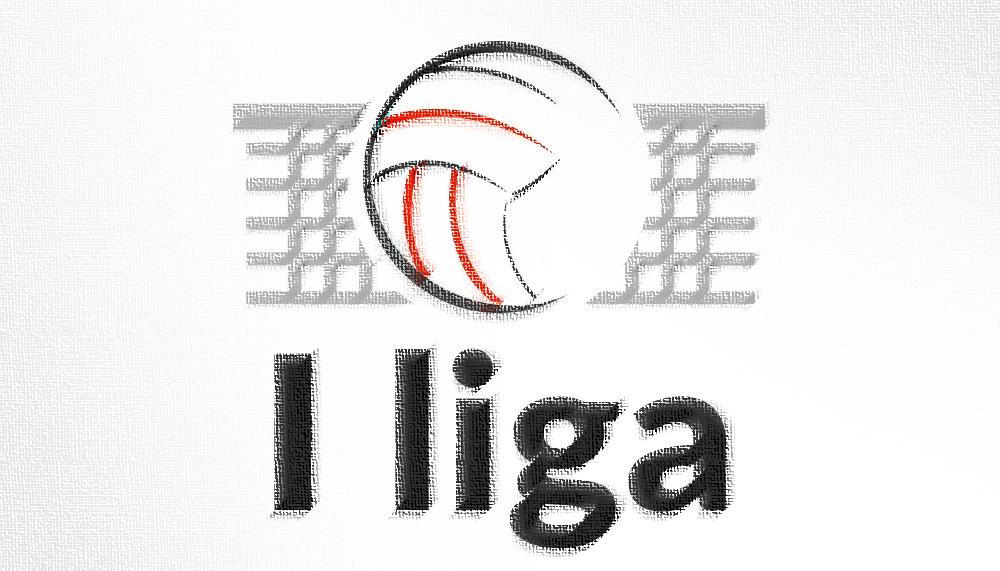 